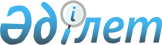 Балаларға қосымша білім беру бойынша қосымша білім беру ұйымдарына құжаттар қабылдау және оқуға қабылдау" мемлекеттік қызметін көрсету қағидаларын бекіту туралыҚазақстан Республикасы Білім және ғылым министрінің 2020 жылғы 22 мамырдағы № 219 бұйрығы. Қазақстан Республикасының Әділет министрлігінде 2020 жылғы 22 мамырда № 20695 болып тіркелді.       "Мемлекеттік көрсетілетін қызметтер туралы" 2013 жылғы 15 сәуірдегі Қазақстан Республикасы Заңының 10-бабының 1) тармақшасына сәйкес БҰЙЫРАМЫН:       1. Қоса беріліп отырған "Балаларға қосымша білім беру бойынша қосымша білім беру ұйымдарына құжаттар қабылдау және оқуға қабылдау" мемлекеттік қызметін көрсету қағидаларын бекіту туралы" мемлекеттік қызметін көрсету қағидалары бекітілсін.       2. Қазақстан Республикасы Білім және ғылым министрінің 2015 жылғы 7 сәуірдегі № 170 бұйрығымен бекітілген "Балаларға қосымша білім беру бойынша қосымша білім беру ұйымдарына құжаттар қабылдау және оқуға қабылдау" мемлекеттік көрсетілетін қызмет стандарты" (Нормативтік құқықтық актілерді мемлекеттік тіркеу тізілімінде № 10980 болып тіркелген, 2015 жылғы 18 мамырда "Әділет" ақпараттық-құқықтық жүйесінде жарияланған) күшін жоғалтқан деп танылсын.      3. Қазақстан Республикасы Білім және ғылым министрлігінің Мектепке дейінгі және орта білім беру комитеті (М.Т. Мелдебекова) Қазақстан Республикасының заңнамасында белгіленген тәртіппен:      1)  осы бұйрықтың Қазақстан Республикасы Әділет министрлігінде мемлекеттік тіркелуін;      2)  осы бұйрық ресми жарияланғаннан кейін оны Қазақстан Республикасы Білім және ғылым министрлігі интернет-ресурсында орналастыруды;      3)  осы бұйрық Қазақстан Республикасы Әділет министрлігінде мемлекеттік тіркеуден өткеннен кейін он жұмыс күні ішінде Қазақстан Республикасы Білім және ғылым министрлігінің Заң қызметі департаментіне осы тармақтың 1) және 2) тармақшаларында көзделген іс-шаралардың орындалуы туралы мәліметтерді ұсынуды қамтамасыз етсін.      4. Осы бұйрықтың орындалуын бақылау Қазақстан Республикасының Білім және ғылым вице-министрі Ш.Т. Кариноваға жүктелсін.      5. Осы бұйрық алғашқы ресми жарияланған күнінен кейін күнтізбелік он күн өткен соң қолданысқа енгізіледі. "Балаларға қосымша білім беру бойынша қосымша білім беру ұйымдарына құжаттар қабылдау және оқуға қабылдау" мемлекеттік көрсетілетін қызметтің қағидасы 1-тарау. Жалпы ережелер       1. "Балаларға қосымша білім беру бойынша қосымша білім беру ұйымдарына құжаттар қабылдау және оқуға қабылдау" мемлекеттік көрсетілетін қызметтің осы қағидасы" "Мемлекеттік қызмет көрсету туралы" 2013 жылғы 15 сәуірдегі Қазақстан Республикасы Заңының (бұдан әрі - Заң) 10-бабының 1) тармақшасына сәйкес әзірленді және қосымша білім беру ұйымдарына және жалпы орта білім беру ұйымдарына (бұдан әрі - көрсетілетін қызметті беруші) құжат қабылдаудың тәртібін анықтайды.      2. "Балаларға қосымша білім беру бойынша қосымша білім беру ұйымдарына құжаттар қабылдау және оқуға қабылдау" мемлекеттік көрсетілетін қызметті балаларға арналған қосымша білім беру ұйымдары, жалпы орта білім беру ұйымдары (бұдан әрі - көрсетілетін қызметті беруші) көрсетеді. 2-тарау. Мемлекеттік қызметті көрсету тәртібі      3. Мемлекеттік көрсетілетін қызметті алу үшін жеке тұлғалар (бұдан әрі - көрсетілетін қызметті алушы) көрсетілетін қызметті берушіге "Азаматтарға арналған үкімет" мемлекеттік корпорациясы коммерциялық емес акционерлік қоғамына (бұдан әрі - Мемлекеттік корпорация) немесе "электрондық үкіметтің" www.egov.kz веб-порталына (бұдан әрі - Портал) жүгінеді.       Мемлекеттік қызмет көрсетудің негізгі талаптарының тізбесі, оның ішінде үрдістің мінездемесі, түрі, мазмұны және қызмет көрсетудің нәтижесі, сондай-ақ, мемлекеттік қызмет көрсетудің ерекшеліктері ескерілген осы Қағидаларға қосымшаға сәйкес "Балаларға қосымша білім беру бойынша қосымша білім беру ұйымдарына құжаттар қабылдау және оқуға қабылдау" мемлекеттік көрсетілетін қызмет стандартында көрсетілген.      4. Мемлекеттік корпорация арқылы құжаттарды қабылдау кезінде көрсетілетін қызметті алушыға құжаттар топтамасын қабылдау туралы қолхат беріледі немесе көрсетілетін қызметті алушы құжаттардың және (немесе) қолданылу мерзімі өткен құжаттардың толық топтамасын ұсынбаған және қабылдау туралы өтінішті белгіленген мерзімнен кеш берген жағдайда, өтінішті қабылдаудан бас тартады және құжаттарды қабылдаудан бас тарту туралы еркін нысандағы анықтаманы беріледі.      Мемлекеттік корпорация арқылы жүгінген жағдайда қабылдау күні мемлекеттік қызмет көрсету мерзіміне кірмейді.      Құжаттарды Портал арқылы берген жағдайда көрсетілетін қызметті алушының "жеке кабинетінде" мемлекеттік қызмет көрсетуге арналған сұрау салуды қарау мәртебесі туралы ақпарат, сондай-ақ мемлекеттік көрсетілетін қызмет нәтижесін алу күні мен уақыты көрсетілген хабарлама көрсетіледі.      5. Көрсетілетін қызметті берушінің қызметкері келіп түскен күні өтінішті тіркейді және оны жауапты құрылымдық бөлімшеге орындауға жібереді. Өтініш жұмыс уақыты аяқталғаннан кейін, демалыс және мереке күндері Қазақстан Республикасының еңбек заңнамасына сәйкес келіп түскен жағдайда, өтініш келесі жұмыс күні тіркеледі      Көрсетілетін қызметті берушінің жауапты құрылымдық бөлімшесінің қызметкері алынған сәттен бастап 10 минут ішінде ұсынылған құжаттардың толықтығын тексереді.      Көрсетілетін қызметті алушы құжаттар топтамасын толық ұсынбаған және (немесе) қолданылу мерзімі өтіп кеткен құжаттарды ұсынған жағдайда, көрсетілетін қызметті берушінің жауапты құрылымдық бөлімшесінің қызметкері өтінішті одан әрі қараудан дәлелді бас тартуды қағаз жеткізгіште немесе Портал арқылы көрсетілетін қызметті алушының "жеке кабинетіне" көрсетілетін қызметті берушінің уәкілетті тұлғасының ЭЦҚ-мен куәландырылған электрондық құжат нысанында жібереді.      Көрсетілетін қызметті алушы құжаттардың толық топтамасын ұсынған жағдайда көрсетілетін қызметті берушінің жауапты құрылымдық бөлімшесінің қызметкері көрсетілетін қызметті алушыға құжаттардың қабылданғаны және қосымша білім беру ұйымына, жалпы орта білім беру ұйымына қабылданғаны туралы хабарлама жібереді.      Көрсетілетін қызметті беруші мемлекеттік қызметті көрсету мерзімі аяқталғанға дейін бір тәуліктен кешіктірмей мемлекеттік корпорацияның филиалына құжаттарды жеткізуді қамтамасыз етеді       6. Көрсетілетін қызметті беруші "Мемлекеттік қызмет көрсету туралы" Қазақстан Республикасы Заңының 5-бабы 2-тармағының 11) тармақшасына сәйкес ақпараттандыру саласында уәкілетті орган белгілеген тәртіп бойынша мемлекеттік көрсетілетін қызмет кезеңі туралы ақпараттық жүйеге мәліметтер енгізуді қамтамасыз етеді.  3-тарау. Көрсетілетін қызметті берушінің және (немесе) оның лауазымды адамдарының мемлекеттік қызмет көрсету мәселелері бойынша әрекетіне (әрекетсіздігіне) шағымдану тәртібі       7. Көрсетілетін қызметті берушінің және (немесе) оның лауазымды тұлғалардың мемлекеттік қызметтер көрсету мәселелері бойынша шешімдеріне, әрекеттеріне (әрекетсіздігіне) шағымды Қазақстан Республикасы заңнамасына сәйкес көрсетілетін қызметті берушінің басшысының атына, мемлекеттік қызметтер көрсету сапасын бағалау және бақылау бойынша уәкілетті органға беруге болады.        Көрсетілетін қызметті берушінің мекен-жайына тікелей түскен көрсетілетін қызметті алушының арызы "Мемлекеттік қызмет көрсету туралы" Қазақстан Республикасы Заңының 25-бабының 2) тармақшасына сәйкес тіркелген күнінен бастап, 5 (бес) жұмыс күні ішінде қаралуы тиіс.       Көрсетілетін қызметті алушының өтініші мемлекеттік қызмет көрсетуді бағалау және бақылау бойынша уәкілетті органның мекен-жайына түскен жағдайда, онда тіркелген күнінен бастап 15 (он бес) жұмыс күні ішінде қаралуға тиіс.       8. Көрсетілетін қызметті алушы көрсетілген мемлекеттік қызмет нәтижелерімен келіспеген жағдайда Қазақстан Республикасының заңнамасында көрсетілген тәртіппен сотқа жүгіне алады. © 2012. Қазақстан Республикасы Әділет министрлігінің «Қазақстан Республикасының Заңнама және құқықтық ақпарат институты» ШЖҚ РМК      Қазақстан РеспубликасыныңБілім және ғылым министрі      Қазақстан РеспубликасыныңБілім және ғылым министріА. АймагамбетовҚазақстан Республикасы
Білім және ғылым министрінің
2020 жылғы 22 мамырдағы
№ 219 бұйрығына
қосымшаҚазақстан Республикасы
Білім және ғылым министрінің
2020 жылғы 22 мамырдағы
№ 219 бұйрығына
қосымшаБұйрыққа қосымшаБұйрыққа қосымшаБұйрыққа қосымша"Балаларға қосымша білім беру бойынша қосымша білім беру ұйымдарына құжаттар қабылдау және оқуға қабылдау" мемлекеттік көрсетілетін қызмет стандарты1Көрсетілетін қызметті берушінің атауыКөрсетілетін қызметті берушінің атауы Балаларға арналған қосымша білім беру ұйымдары, жалпы орта білім беру ұйымдары 2Мемлекеттік қызметті ұсыну тәсілдеріМемлекеттік қызметті ұсыну тәсілдеріӨтінішті қабылдау және мемлекеттік көрсетілетін қызметті беруді көрсетілетін қызметті беруші, "Азаматтарға арналған үкімет" мемлекеттік корпорациясы "коммерциялық емес акционерлік қоғамы немесе "электрондық үкіметтің" www.egov.kz веб-порталы жүзеге асырады3Мемлекеттік қызметті көрсету мерзіміМемлекеттік қызметті көрсету мерзіміҚұжаттар топтамасын тапсырған сәттен бастап қызмет көрсету мерзімі - 30 (отыз) минут (құжаттарды ағымдағы жылғы тамыз айының 1-нен бастап қазан айының 1-не дейін жыл сайын қабылданады).4Мемлекеттік қызметті көрсету нысаныМемлекеттік қызметті көрсету нысаныЭлектрондық (толық автоматтандырылған) және (немесе) қағаз түрінде5Мемлекеттік қызмет көрсету нәтижесіМемлекеттік қызмет көрсету нәтижесі Мемлекеттік қызметті көрсету нәтижесі: осы стандарттың қосымшасына сәйкес нысан бойынша балаларға арналған қосымша білім беру ұйымдарына қосымша білім беруге оқуға қабылданады немесе мемлекеттік қызмет көрсетудің осы стандартының 9 - тармағымен қарастырылған дәлелді жауап беріледі. Мемлекеттік көрсетілетін қызметтің нәтижесін көрсету нысаны қағаз немесе электрондық нұсқада беріледі.6Мемлекеттік қызметті көрсету кезінде қызметті алушы тарапынан төленетін төлемақы көлемі және Қазақстан Республикасы заңнамасында қарастырылған жағдайларда төлем жасау тәсілдеріМемлекеттік қызметті көрсету кезінде қызметті алушы тарапынан төленетін төлемақы көлемі және Қазақстан Республикасы заңнамасында қарастырылған жағдайларда төлем жасау тәсілдері Мемлекеттік қызмет "Білім туралы" Қазақстан Республикасының 2007 жылғы 27 шілдедегі Заңында көзделген білім алушылардың санаттарына жеңілдікпен тегін немесе ақылы көрсетіледі.Әлеуметтік көмек көрсетілетін Қазақстан Республикасы азаматтарының санатына: 1) жетім балалар, ата-анасының қамқорлығынсыз қалған балалар; 2) даму мүмкіндіктері шектеулі балалар, мүгедектер және бала кезінен мүгедектер, мүгедек балалар; 3) көп балалы отбасылардың балалары; 4) кәмелетке толмағандарды бейімдеу орталықтарындағы және өмірлік қиын жағдайда жүрген балаларды қолдау орталықтарындағы балалар; 5) жалпы және санаторийлік үлгідегі мектеп-интернаттарында, мектеп жанындағы интернаттарда тұратын балалар; 6) дарынды балаларға арналған мамандандырылған интернаттық білім беру ұйымдарында тәрбиеленетін және білім алатын балалар; 7) интернаттық ұйымдардың тәрбиеленушілері; 8) мемлекеттік атаулы әлеуметтік көмек алуға құқығы бар отбасылардан, сондай-ақ мемлекеттік атаулы әлеуметтік көмек алмайтын, жан басына шаққандағы орташа табысы ең төменгі күнкөріс деңгейінің шамасынан төмен отбасылардан шыққан балалар; 9) денсаулық жағдайына байланысты бастауыш, негізгі орта, жалпы орта білім беру бағдарламалары бойынша ұзақ уақыт бойы үйде немесе стационарлық көмек, сондай-ақ қалпына келтіру емін және медициналық оңалту көрсететін ұйымдарда оқитын балалар; 10) Қазақстан Республикасының заңдарымен айқындалатын өзге де санаттағы азаматтар. Мемлекеттік қызметтің құнын "Білім туралы" Қазақстан Республикасының 2007 жылғы 27 шілдедегі Заңына сәйкес көрсетілетін қызметті беруші айқындайды және облыстардың, республикалық маңызы бар қаланың, астананың жергілікті атқарушы органдарының интернет - ресурстарында орналастырылады.7Жұмыс кестесіЖұмыс кестесі1) көрсетілетін қызметті беруші Қазақстан Республикасының заңнамасына сәйкес демалыс және мереке күндерін қоспағанда, көрсетілетін қызметті берушінің жұмыс кестесіне сәйкес дүйсенбіден бастап жұмаға дейін қабылдайды.Өтініштерді қабылдау және нәтижелерді беру мемлекеттік қызмет көрсету сағат 13.00 - ден 14.30-ға дейінгі түскі үзіліспен сағат 9.00 - ден 18.30-ға дейін жүргізіледі.2) Мемлекеттік корпорация: еңбек заңнамасына сәйкес жексенбі және мереке күндерін қоспағанда, дүйсенбіден бастап сенбіні қоса алғанда, белгіленген жұмыс кестесіне сәйкес түскі үзіліссіз сағат 9.00-ден 20.00-ге дейін.Қабылдау "электрондық" кезек тәртібінде, тұрғылықты жері бойынша кәмелетке толмаған, жедел қызмет көрсетусіз, мүмкін "брондауға" портал арқылы электрондық кезек; 3) портал - тәулік бойы, жөндеу жұмыстары жүргізілетін техникалық үзілістерді ескермегенде (көрсетілетін қызметті алушы жұмыс күнінің соңында, Қазақстан Республикасының заңнамасына сәйкес демалыс және мереке күндері өтініш берген жағдайда). Мемлекеттік қызмет алдын ала жазылусыз және жеделдетіп қызмет көрсетусіз кезек күту тәртібімен көрсетіледі. Көрсетілетін қызметті берушінің мемлекеттік қызметті көрсетілетін мекен-жайлары www.nis.edu.kz интернет ресурсында, сондай-ақ, Министрліктің www.edu.gov.kz интернет ресурсында "Мемлекеттік қызметтер" бөлігінде орналастырылған. 8Көрсетілетін мемлекеттік қызмет үшін қажетті құжаттар тізбесіКөрсетілетін мемлекеттік қызмет үшін қажетті құжаттар тізбесіКөрсетілетін қызметті берушіге немесе Мемлекеттік корпорацияға:1) ата-анасының біреуінің (немесе басқа заңды тұлғаның) еркін түрде жазылған өтініші; 2) баланы тұлғасын куәландыратын құжат;  3) "Денсаулық сақтау ұйымдарының бастапқы медициналық құжаттама нысандарын бекіту туралы" Қазақстан Республикасы Денсаулық сақтау министрінің міндетін атқарушының 2010 жылғы 23 қарашадағы № 907 бұйрығымен бекітілген 086/е нысаны бойынша Медициналық анықтама (нормативтік құқықтық актілерді мемлекеттік тіркеу тізілімінде № 6697 болып тіркелген); Порталға: 1) көрсетілетін қызметті алушының ата-анасының (немесе басқа заңды өкілінің) біреуінің атынан оның ЭЦҚ-мен қол қойылған электрондық құжат түрінде жергілікті тұратын мекен-жайы көрсетілген өтініш.9Қазақстан Республикасы заңнамасында белгіленген тәртіп бойынша көрсетілетін қызметті беруші мемлекеттік қызметті көрсетуден бас тартуына негіз болатын жағдайларҚазақстан Республикасы заңнамасында белгіленген тәртіп бойынша көрсетілетін қызметті беруші мемлекеттік қызметті көрсетуден бас тартуына негіз болатын жағдайлар1) көрсетілетін қызметті алушы осы мемлекеттік көрсетілетін қызмет стандартының 8-тармағына сәйкес құжаттардың топтамасын толық ұсынбаған және (немесе) қолданылу мерзімі өтіп кеткен құжаттарды ұсынған жағдайларда, көрсетілетін қызметті беруші өтінішті қабылдаудан бас тартады;2) көрсетілетін қызметті алушының мемлекеттік көрсетілетін қызметті алу үшін ұсынған құжаттарының және (немесе) олардағы деректердің (мәліметтердің) анық еместігінің анықталуы; 3) конкурстық іріктеуге қатысу өтінішін белгіленген мерзімнен кеш тапсырған жағдайда. 10Мемлекеттік қызмет көрсетудің, оның ішінде Мемлекеттік корпорация арқылы мемлекеттік қызмет көрсетудің ерекшеліктері ескерілген өзгеде талаптарМемлекеттік қызмет көрсетудің, оның ішінде Мемлекеттік корпорация арқылы мемлекеттік қызмет көрсетудің ерекшеліктері ескерілген өзгеде талаптарОрганизм функциялары бұзылып, оның тыныс-тіршілігін шектейтін денсаулығы бұзылған көрсетілетін қызметті алушыларға және тергеу қамаудағы тұлғаларға және бас бостандығынан айыру орындарында жазасын өтеп жүрген адамдарға қажет болған жағдайда Мемлекеттік қызмет көрсету үшін құжаттарды қабылдауды көрсетілетін қызметті беруші көрсетілетін қызметті алушының тұрғылықты жеріне, болатын жеріне барып және бірыңғай байланыс орталығы 1414, 8 800 080 7777 арқылы жүгіну арқылы қағаз жеткізгішін толтыра отырып жүргізеді.Көрсетілетін қызметті алушының ЭЦҚ пайдалану мүмкіндігі портал арқылы электрондық сұрау салу арқылы мемлекеттік қызметті алу кезінде қаралады.Көрсетілетін қызметті алушының мемлекеттік қызметті көрсету тәртібі мен мәртебесі туралы ақпаратты қашықтықтан қол жеткізу режимінде порталдағы "жеке кабинеті", көрсетілетін қызметті берушінің анықтамалық қызметтері, сондай-ақ Мемлекеттік қызметтер көрсету мәселелері жөніндегі Бірыңғай байланыс орталығы арқылы алуға мүмкіндігі бар.Мемлекеттік көрсетілетін қызметтер жөніндегі мәселелер бойынша көрсетілетін қызметті берушінің анықтамалық қызметінің байланыс телефондары www.nis.edu.kz интернет-ресурсында көрсетілген, бірыңғай байланыс-орталығы: 1414, 8 800 080 77777.